          Catholic Church of Sts. Peter and Paul, Northfields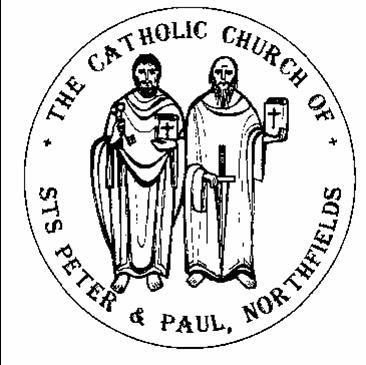 38, Camborne Avenue, Ealing, London, W13 9QZ.  Tel. 020 8567 5421e-mail: northfields@rcdow.org.uk; website: http://parish.rcdow.org.uk/northfieldsFacebook page: https://fb.me\38camborneavenueParish Priest: Fr. Jim Duffy; Parish Deacon Rev Andrew GoodallPastoral Assistant: Anna Maria Dupelycz; Parish Administrator: Rosa BamburyAlternative Number: 07787 048144 (Anna); northfieldscat@rcdow.org.uk  Office Opening Hours: 10.30am to 2.30pm Monday, Tuesday, Wednesday and Friday.Sacraments and Devotions:Sacraments: on enquiry; devotions: Rosary after morning weekday Mass.In case you are admitted to hospital........In light of data protection please indicate on entering hospital that your details are to be passed to the RC Chaplain. Also state that you would like the RC Chaplain to visit you.																																	Psalter week 3__________________________________________________________________________________________________3rd Sunday in Lent (Year A)	 													Sunday 12th March 2023__________________________________________________________________________________________________Readings for This Week (3rd Lent) Exodus 17:3-7, Ps 94:1-2; Romans 5:1-2; John 4:5-42Readings for Next Week  (4th Lent) Samuel 16:1, Ps 22; Ephesians 5:8-14; John 9:1___________________________________________________________________________________Reflection from Father Hilary.		Money – Right and Wrong Attitudes (4)Have you ever given much thought to the matter of Attachment and Detachment?  Please do and pray on it.  Jesus points to unhealthy kinds of attachment – to possessions, money and to persons.  We must aim for a sound attachment but that will only be possible if we adopt the wisdom of becoming detached.  That means an attitude of letting go – letting go of an obsessive, narrow-minded and selfish grasping. You cannot truly relish the benefit of anything until you have first learned to become detached from it.  Please stop and think of that.  At first it might appear nonsensical but it is a Gospel paradox and therefore utterly true.Once again, the emphasis by Jesus on money and possessions is not against possessing them but stupidly allowing oneself to be possessed by them.  For him, the grabbing attitude is wrong not only because it ignores the poverty of the needy but primarily because it gravely injures the possessor, diminishing the quality of one’s humanity.  So in our striving for Justice and Peace we mustn’t deal only with the needs of others but keep developing our personal spirituality and helping others to do likewise.  The more the latter is put right, the more will everything else be put right!  This is the point made by Jesus in the story of the rich young man who ostensibly sought to follow the Lord but instead walked away.  Christ told him to give away his riches because he had become possessed by them.  He told him to do this not only because the needy were in need but because the young man himself urgently needed to be liberated from the frightening slavery of his money and possessions, in other words to become detached.  He was in urgent need of inner spiritual transformation.  This means that, even if not one needy person remained in the world, selfish grabbing would still be as damaging as ever and all this applies to the business and commercial world and to Governments and to churches as it does to the individual and also to sports stars and so-called celebrities.PEOPLE DEPRIVE THEMSELVES OF SO MUCH BY WANTING TOO MUCH.																									Please keep for prayerful reflection__________________________________________________________________________________________________________________________________________________________________________________________________Lent  1. Exposition of the Blessed Sacrament  before morning Masses, 8.15am.2. Faith-Sharing Booklets available from the back of the church for use in groups or as individuals.  Donation of £4 is encouraged, payable in the ‘Catholic Papers’ wall box.3. Christian Meditation- prayer of the heart  Would you like to learn to meditate in Lent?  Come along and join us in the Parish Hall on Monday evenings, 8pm-9pm. OR go on line on Wednesdays from 7-8.30pm, To find out about the on line course, visit www.meditatiocentrelondon.org  or ring 020 7278 2070. See the poster in the Church porch for more details.4. Stations of the Cross    After morning Mass on Wednesdays during Lent.5, Music for Holy Week    Rehearsals for 11.30am Palm Sunday and Easter Vigil, Wednesdays in Lent 7.30pm – 8.15pm; for 10.00am Palm Sunday, Holy Thursday and Good Friday, Thursdays, 7.30pm.  All welcome.6. Readers, Eucharistic Ministers and Meet and Greet for Holy Week and up to 16th April: please sign up on the list in the sacristy available from this weekend.7. Good Friday Children’s Stations of the Cross   There will be an initial meeting for anyone wishing to take part on Mon. 20th March, 4.30pm in the church to make arrangements for rehearsals.  Sign-up ls=ist now in the sacristy.Liturgical Ministries: a) Altar Servers  New recruits required.  Anyone eligible who has celebrated First Communion. Please contact Deacon Andrew (andrewgoodall@rcdow.org.uk)  b) Eucharistic Ministers  Formation session for new and existing ministers on Sat, 1st April.  Time TBC.c) Readers   Next young reader training session 20th March. at 6.30pm in the church.Masses this weekSunday 12th March (3rd Lent Year A)									Thursday 16th March (Sat.) 6.00pm Patricia O’Neill (LD)												No Mass				 8.30am	Theresa Gahan (Ann.)																							10.00am	Jane Faulkner (Int.)											Friday 17th March 	(St Patrick)									11.30am	Francy Carr (Ann.)									  			 9.30am John Barry (LD) 6.00pm	Tom Hartnett (Ann.)																																														Saturday 18th March (St Cyril of Jerusalem) 				Monday 13th March										 							No Morning Mass										 9.30am Ivan Mahon-Smith (1st Ann.)																																														Sunday 19th March (4th Lent Year A)Tuesday 14th March													 	(Sat.) 6.00pm Lorenzo Robinson (Ann.) 6.00pm Colin Conboy (LD)												 8.30am Helen Gahan (Ann.)																						10.00am	Mamie O’Brien (LD.)				Wednesday 15th March													11.30am	Wasyl & Italia Dupelycz (Ann.) 9.30am Kitty Condon (LD.)												 6.00pm Paul O’Neill (Ann.)				Prayers for the Sick    We pray for those suffering from illness and their carers: Aimi McEwan, Doreen Foley, Anna Keane, Barbara Lennon Snr, Teresa Hartnett, Stephania Pullin, Geraldine Davison, Dave Mortby, Cerys Edwards, Andrew Chandiram,, Kathleen Walsh, Donna O’Hagan, Ann Hagan, Alan Worman. Sankar Ghosh, M.S., Margaret Adu, Therese Biks, Shantha Kumari, Sagundala Devi, Victor Young, Ernst Barroclough, Claire Bradnum, Giuseppe Ianotta, Our Lady, help of the Sick, pray for us.Prayers for those Recently Deceased and Anniversaries   We pray for the repose of the souls of: Patricia O’Neill, Colin Conboy, Kitty Condon, John Barry and Mamie O’Brien. All those whose anniversaries occur around this time, including, Theresa Gahan, Francy Carr, Oliver Connell, Tom Hartnett, Ivan Mahon-Smith, Lorenzo Robinson, Helen Gahan, Paul O’Neill, Wasyl & Italia Dupelycz.  May their souls and the souls of all the faithful departed through the mercy of God rest in peace.  Amen  Catechetics (Sacramental Preparation)  Contact Anna initially on or 07787 048144 with enquiries and queries.  Please include a mobile/phone number with your e-mail enquiry.Infant Baptism  Participation in a short preparation course is required before celebrating the sacrament.  For more information, please contact Anna preferably by e-mail initially.  Children’s Liturgy of the Word    during 10am Mass, term time.  Liturgy is aimed at children aged 3 -7 (Nursery to Year 2).  Volunteers required.  Please contact Anna for further information.  First Reconciliation and Communion 2023    Children’s Session Weds 15th March, 6.00pm for 6.15 start, Parish Hall, for ‘Paul’ Group.  We pray for the final group of children as they prepare to celebrate First Reconciliation on Sat. 18th MarchConfirmation 2023  Next session for ‘Fruits’ group, today, 4.00pm for 4.15pm start, in the Parish Hall.  Next session: for all candidates: 26th March.Thinking of Becoming Catholic?  Or would like to know more about the Catholic faith?  For more information on how to go about this, please contact Anna to arrange an informal chat in the first instance.  Next meeting Mon. 20th March, 7.30pm – 8.30pm, Parish House.Getting Married?   Please note that at least 6 months’ notice is required wherever your marriage is taking place.  For further initial  information, please go to: https://parish.rcdow.org.uk/northfields/sacramental-prep/marriage-preparation/   The preparation course is now full..  Coffee Morning  Parish Hall, after Monday morning Mass.  Stay for a chat and a cuppa and biscuits!Music in Mass :  Rehearsals as follows: For 11.30am Mass Weds. 8.15pm – 9.00pm and for 10.00am Thurs., 7.30pm.  Both take place in the church.  Entrance on Wednesdays, via the parish office on Felton Road.  New musicians and singers of all ages always welcome to join.  Second Sunday’ Coffee Morning  will take place today after 8.30am & 10am Masses & before 11.30Parent and Toddler Group has changed to Stretch and Movement for Mums and preschool children starting 15th March, Wednesdays (term time) from 10.am to 11am, in the Parish Hall and time for a hot drink and chat afterwards.London Irish Social Group- Parish hall, Thursdays at 10am to 1pm, 16th March celebrating St. Patrick’s Day, Live music, Bible code Sundays, Finnoughla Ronan, Irish dancers and buffet Irish stew, prize for best St Patricks hat - St Patrick’s day tea dance at Camden, 17th March coach pick up from Ealing 10.30am. Everyone Welcome. Contact Marie Connolly or Mary Whelan-O’Neill on 07592508682.Mass of Thanksgiving for the Sacrament of Matrimony, Westminster Cathedral, Sat. 13th May 2023 at 2:30pm. The Cardinal is inviting to this celebration all couples in the Diocese, who are celebrating their 5th 10th, 25th, 30th, 40th, 50th and 60th (and every year over 60) wedding anniversary of Catholic marriage in 2023. Please send into the parish office the following details: husband and wife’s names, wedding date, full postal address and email (or telephone number, if no email).  Deadline for submitting details: 30th March.Vacancies    For details of posts available around the diocese, go to https://jobs.rcdow.org.uk/ Safeguarding   The Parish reps are Susie Worthington, northfieldssg2@safeguardrcdow.org.uk and Tracy Paterson northfieldssg1@safeguardrcdow.org.uk